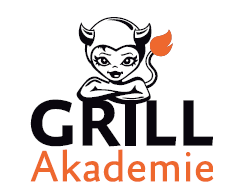 PREISLISTE GESCHMÜCKTE BÄUME 2021PRODUKTGrößePreisincl.22%MwstGeschmückter BaumLED-Kette + Kugeln + Schneesterne + Spitze + LamettaHolzständer 4,00€25-50cm39,50€Holzständer 4,00€50-75cm55,00€Holzständer 5,00€75-100cm75,00€Holzständer 5,00€100-125cm89,00€Holzständer 12,00€125-150cm119,00€Holzständer 12,00€150-175cm149,00€Holzständer 12,00€175-195cm179,00€Holzständer 12,00€195-220cm219,00€Krinner-Ständer L 59,00€220-245cm299,00€Krinner-Ständer L 59,00€245-270cm339,00€Krinner-Ständer wasserführend bis 150cm 29,50€ über 150cm 39,00€Bis max. 220cmHolzständer können gegen zu verrechnenden Aufpreis durch Krinner-Ständer ausgetauscht werdenZUSTELLUNGBIS 200KMKeine Zustellungen  SchweizSiehe aktuelle Preisliste www.weihnachtsgans.it